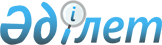 Жоғары оқу орындарына ерекше мәртебе беру туралыҚазақстан Республикасы Президентінің 2001 жылғы 5 шілдедегі N 648 Жарлығы.
      Ескерту. Жарлықтың тақырыбы жаңа редакцияда - ҚР Президентінің 11.04.2016 № 233 Жарлығымен.
      Жеке тұлғаның ұлттық және жалпыадамзаттық құндылықтар, ғылым мен техниканың жетістіктері негізінде қалыптасуына, дамуына және кәсіби орнығуына қосқан елеулі үлесін ескере отырып және "Білім туралы" Қазақстан Республикасының 1999 жылғы 7 маусымдағы Заңына сәйкес қаулы етемін: 
      1. Мына жоғары оқу орындарына:
      1) Әл-Фараби атындағы ұлттық университетіне; 
      2) Л.Н.Гумилев атындағы Еуразия ұлттық университетіне; 
      3) Қазақ ұлттық аграрлық университетіне; 
      4) Қ.И. Сәтбаев атындағы Қазақ ұлттық техникалық зерттеу университетіне;
      5) С.Ж.Асфендияров атындағы Қазақ ұлттық медициналық университетіне; 
      6) Т.Қ.Жүргенов атындағы Қазақ ұлттық өнер академиясына; 
      7) Құрманғазы атындағы Қазақ ұлттық консерваториясына; 
      8) Қазақ ұлттық өнер университетіне;
      9) Абай атындағы Қазақ ұлттық педагогикалық университетіне; 
      10) Қазақстан Республикасы Президентiнiң жанындағы Мемлекеттiк басқару академиясына;
      11) Қазақстан Республикасы Бас прокуратурасының жанындағы Құқық қорғау органдары академиясына;
      ЗҚАИ-ның ескертпесі!

      12) тармақша жаңа редакцияда көзделген – ҚР Президентінің 10.06.2023 № 252 (15.07.2024 бастап қолданысқа енгізіледі) Жарлығымен.


      12) Қазақстан Республикасы Жоғарғы Сотының жанындағы Сот төрелігі академиясына;
      13) Қазақ ұлттық хореография академиясына;
      14) Қазақстан Республикасының Тұңғыш Президенті – Елбасы атындағы Ұлттық қорғаныс университетіне;
      15) Қазақ ұлттық қыздар педагогикалық университетіне;
      16) Қожа Ахмет Ясауи атындағы Халықаралық Қазақ-Түрік университетіне ерекше мәртебе берілсін.
      Ескерту. 1-тармаққа өзгерістер енгізілді - ҚР Президентінің 2003.09.26 N 1201, 2006.07.08 N 145 (қолданысқа енгізілу тәртібін 2-тармақтан қараңыз), 2010.06.12 N 996; 04.05.2015 N 15; 26.08.2015 N 75; 18.02.2016 № 198; 11.04.2016 № 233; 27.04.2016 N 242; 28.02.2018 № 645; 25.12.2018 № 805; 15.01.2020 № 241 Жарлықтарымен.


      2. Қазақстан Республикасының Үкіметі: 
      1) алып тасталды - ҚР Президентінің 11.04.2016 № 233 Жарлығымен;
      2) осы Жарлықтан туындайтын өзге де шараларды қолдансын. 
      Ескерту. 2-тармаққа өзгерістер енгізілді - ҚР Президентінің 2006.07.08 N 145 (қолданысқа енгізілу тәртібін 2-тармақтан қараңыз); 04.05.2015 N 15; 18.02.2016 № 198; 11.04.2016 № 233 Жарлықтарымен.


      3. Қазақстан Республикасы Президентінің 1993 жылғы 9 қаңтардағы  N 1059 қаулысының күші жойылды деп танылсын.
      4. Осы Жарлық қол қойылған күнінен бастап күшіне енеді. 
					© 2012. Қазақстан Республикасы Әділет министрлігінің «Қазақстан Республикасының Заңнама және құқықтық ақпарат институты» ШЖҚ РМК
				
      Қазақстан РеспубликасыныңПрезиденті
